カフェネーミング応募用紙　　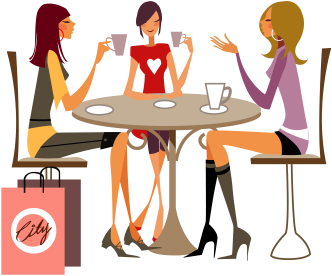 　ご協力ありがとうございました弘前愛成会病院在宅生活支援センターカフェネーミング応募用紙　　ご協力ありがとうございました弘前愛成会病院在宅生活支援センター店名店名にした理由応募者名応募者の連絡先店名店名にした理由応募者名応募者の連絡先